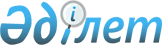 Об объявлении чрезвычайной ситуации природного характера местного масштаба на территории Жамбылского района Жамбылской областиРешение акима Жамбылского района Жамбылской области от 5 мая 2023 года № 01
      На основании подпункта 13) пункта 1 статьи 37 Закона Республики Казахстан "О местном государственном управлении и самоуправлении в Республике Казахстан", статьей 48 и подпунктом 2) пункта 2 статьи 50 Закона Республики Казахстан "О гражданской защите", постановлением Правительства Республики Казахстан от 2 июля 2014 года №756 "Об установлении классификации чрезвычайных ситуаций природного и техногенного характера", на основании протокола вне очередного оперативного заседания районной комиссии по предупреждению и ликвидации чрезвычайных ситуаций Жамбылского района от 30 апреля 2023 года №2 РЕШИЛ:
      1. Объявить чрезвычайную ситуацию природного характера местного масштаба на территории Жамбылского района Жамбылской области.
      2. Для проведения мероприятий, направленных на ликвидацию чрезвычайной ситуации природного характера назначить заместителя акима Жамбылского района Н.К. Несипбекова руководителем ликвидации чрезвычайной ситуации.
      3. Контроль за исполнением настоящего решения оставляю за собой.
      4. Настоящее решение вводится в действие со дня его первого официального опубликования.
					© 2012. РГП на ПХВ «Институт законодательства и правовой информации Республики Казахстан» Министерства юстиции Республики Казахстан
				
      Аким Жамбылского района 

Е. Кыдыралыулы
